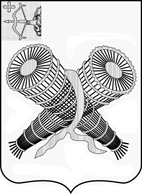 АДМИНИСТРАЦИЯ ГОРОДА СЛОБОДСКОГОКИРОВСКОЙ ОБЛАСТИПОСТАНОВЛЕНИЕ20.03.2020			           				                                               № 495г. Слободской Кировской областиО внесении изменений в постановление администрации города Слободского от 02.06.2016 № 1225В соответствии с Федеральным законом от 06.10.2003 № 131-ФЗ «Об общих принципах организации местного самоуправления в Российской Федерации» администрация города Слободского ПОСТАНОВЛЯЕТ:1. Внести изменения в постановление администрации города Слободского от 02.06.2016 № 1225 «Об утверждении Порядка предоставления права на размещение нестационарных аттракционов и объектов развлечения на территории муниципального образования «город Слободской»:1.1. В схеме размещения нестационарных аттракционов и объектов развлечения на территории муниципального образования «город Слободской» строку 7 исключить.1.2. Графическую схему размещения нестационарных аттракционов и объектов развлечения на территории муниципального образования «город Слободской» изложить в новой редакции. Прилагается. 1.3. Ситуационный план размещения нестационарных аттракционов и объектов развлечения на Соборной площади г. Слободского изложить в новой редакции. Прилагается.1.4. Состав аукционной комиссии изложить в новой редакции. Прилагается.2. Контроль за исполнением настоящего постановления возложить на заместителя главы администрации города Слободского Щекурину Н.Г.3. Постановление вступает в силу со дня официального опубликования (обнародования).Глава города Слободского  	          И.В. ЖелваковаУТВЕРЖДЕНАпостановлением администрациигорода Слободскогоот 20.03.2020 № 495Графическая схема размещения нестационарных аттракционов и объектов развлечения на территориимуниципального образования «город Слободской»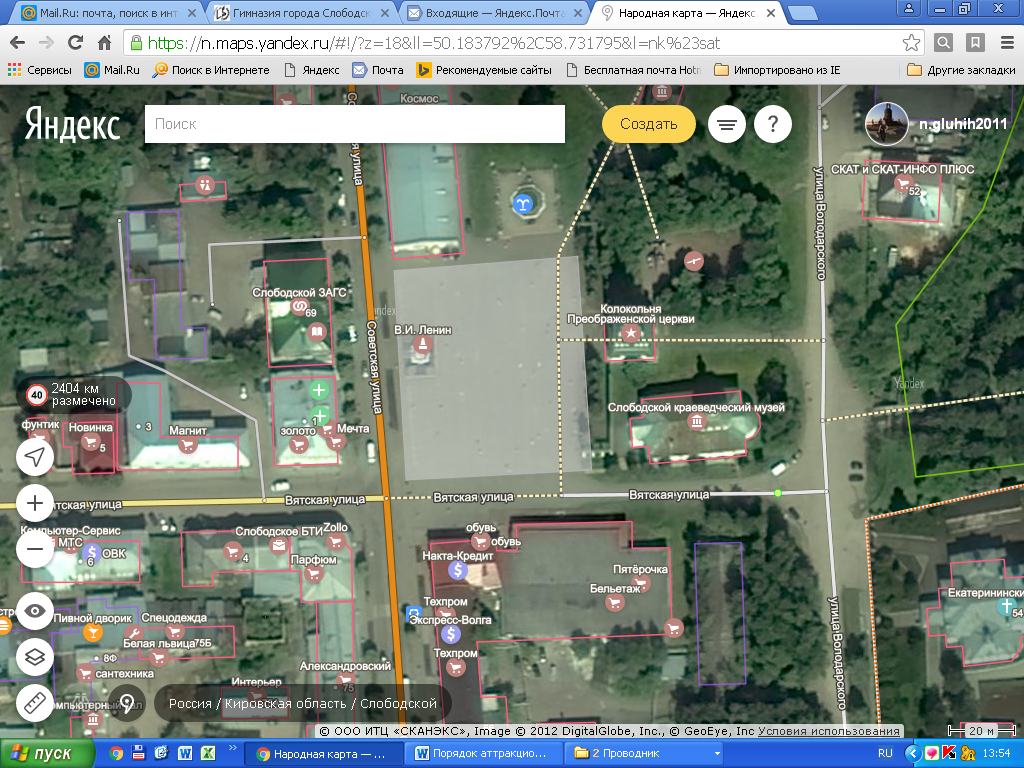 УТВЕРЖДЕНпостановлением администрациигорода Слободскогоот 20.03.2020 № 495СОСТАВаукционной комиссииУТВЕРЖДЕНпостановлением администрации города Слободского от 20.03.2020 № 495Ситуационный план размещения нестационарных аттракционов и объектов развлечения на Соборной площади г. Слободской_____________________________________________________________________________________________ЩЕКУРИНА        Наталья Геннадьевна- заместитель главы администрации города Слободского, председатель комиссииХАРИТОНОВА      Ирина Алексеевна - заведующая отделом экономического развития, потребительских рынков и муниципальных закупок администрации города Слободского, заместитель председателя комиссииВЫЛЕГЖАНИНА  Мария СергеевнаЧлены комиссии:- ведущий специалист отдела экономического развития, потребительских рынков и муниципальных закупок администрации города Слободского, секретарь комиссииМИХАЙЛОВА      Ксения Борисовна- заведующая правовым отделом администрации города СлободскогоОЛЮШИНА            Ольга Семеновна- консультант управления муниципальным имуществом и  земельными ресурсами администрации города СлободскогоЧУРАКОВА     Екатерина Валентиновна- начальник управления муниципальным имуществом и земельными ресурсами администрации города Слободского